Муниципальное бюджетное общеобразовательное учреждение
«Средняя общеобразовательная школа № 5»Дальнереченского городского округаПроект по информатике на тему «Компьютерная анимация»Выполнила: Мясникова Виктория, ученица 9 «Б» классаРуководитель проекта:  Ващенко Е.В.учитель информатикиДальнереченск, 2023ВведениеЦель-изучить различные приёмы компьютерной анимации, создание анимированного продукта.Задачи: изучить теоретическую часть темы;составить список программ позволяющих создать компьютерную анимацию;создание анимированного продукта.Объект-анимация.Предмет-процесс создания.Актуальность моего проекта в том, что в современном мире анимация занимает важное место, оказывающая влияние на развитие других экранных искусств. Анимационные проекты - это не только развлечение для детей, парой в них может закладывать глубокий смысл. Это искусство рисунка на экране. Анимация присутствует не только в интернет - пространстве, но и на телевиденье. Компьютерные программы экономят время и силы, в отличие от традиционной, что помогает даже в короткие сроки создать приемлемую анимацию. В последнее время многих пользователей интересует анимация, её создание и изучение. Что такое анимацияАнимация-это метод, с помощью которого неподвижные фигуры обрабатываются для отображения в виде “движущихся” изображений.Существуют различные методы анимации, самые известные из них традиционная,  2D , 3D и стоп-моушен анимации.История анимацииXIX век: первые проекторыДо XIX века существовали приборы, в целом схожие по принципам работы с современными проекторами. Одно из них, например, — это так называемый волшебный фонарь, то есть проекционный аппарат, который состоит из корпуса с отверстием. Внутри размещается источник света, а изображения наносятся на стеклянные пластины и проецируются через оптическую систему.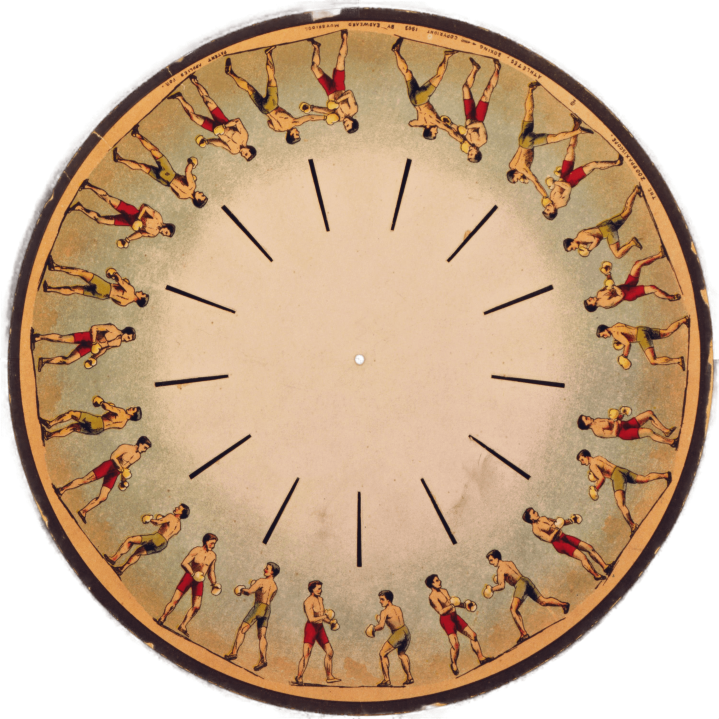 Рис. 1 «Волшебный фонарь»Первые важные открытия, ведущие к созданию анимации, были сделаны в первой половине XIX века. В 1832 году бельгийский физик Жозеф Плато сконструировал фенакистископ — прибор, состоящий из картонного диска с прорезанными отверстиями. На одной его стороне были нарисованы вереницы одинаковых фигур, у которых последовательно менялись положения. Если этот диск вращали, то возникала иллюзия, что на нём одинаковые движущиеся фигуры. В том же году, независимо от экспериментов Плато, австрийский учёный Симон фон Штампфер изобрёл стробоскоп, работающий по схожему принципу.Оптический обман, за счёт которого работают оба устройства, достигается благодаря инерции человеческого зрения — феномену под названием «персистенция».Стоит упомянуть, что зоотроп создан по подобию одного из самых древних устройств для создания анимации, первые упоминания которого встречаются ещё в китайских летописях от 180 года н. э.Начало XX века: появление плавной анимацииВ 1900 году вышел «Очарованный рисунок», в котором художник взаимодействует с кадрами, сменяющими друг друга на экране. Там не было промежуточных фаз, но уже появилась покадровая съёмка.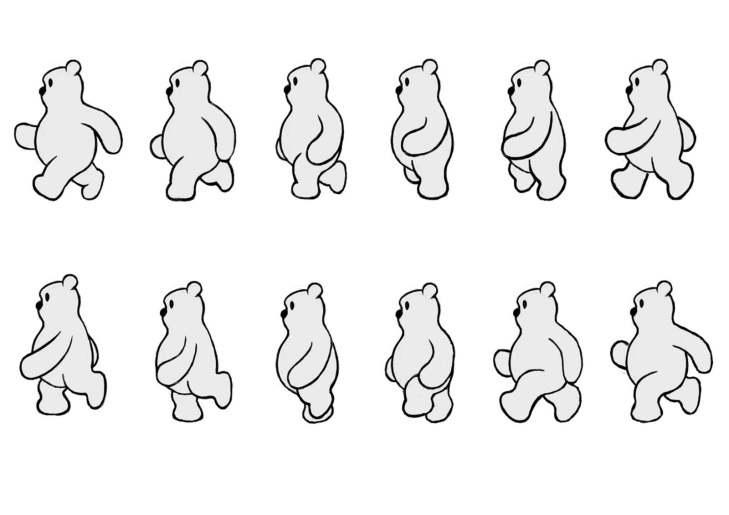 Рис. 2 «Покадровая анимация»Многие историки анимации, например Говард Бекерман в своём труде «Анимация: вся история», считают первым мультфильмом «Комические фазы смешных лиц» 1906 года. В Российской империи пионером мультипликации стал балетмейстер и режиссёр Александр Ширяев, который в период с 1906 по 1909 год создавал кукольную и рисованную анимацию. 1960–1970-е годы: первая компьютерная графикаТрудно переоценить влияние, которое оказал на сферу анимации американский учёный Айвен Сазерленд. В 1961 году он разработал программу Sketchpad, фактически ознаменовавшую появление первой компьютерной графики. Sketchpad позволяла пользователю создавать рисунки на экране монитора с помощью светового пера. За своё изобретение Айвен Сазерленд получил медаль «Пионер компьютерной техники» и премию Тьюринга — две самые престижные награды в сфере информатики.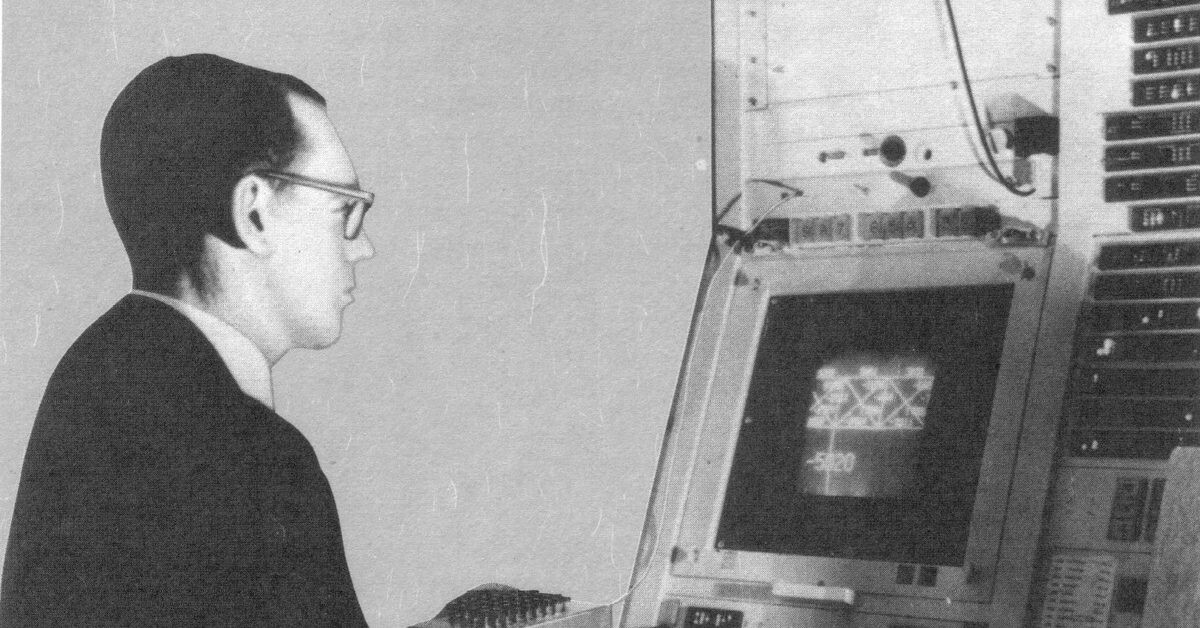 Рис 3. «Айвен Сазерленд и его Sketchpad — первая программа 3D-моделирования»В этот же период были разработаны 12 принципов анимации. Позже аниматоры Олли Джонстон и Фрэнк Томас описали их в своей работе «Иллюзия жизни: анимация Диснея»:Сжатие и растяжение. Подготовка, или упреждение. Сценичность. Использование компоновок и прямого фазованного движения. Сквозное движение и захлёст действия. Смягчение начала и завершения движения. Дуги. Дополнительное действие (выразительная деталь). Расчёт времени.Преувеличение, утрирование. Цельный рисунок. Привлекательность. Основные техники создания анимацииНачнём с самого первого и самого старого метода  создания анимации, а именно с традиционного.Традиционная анимация- анимация, создающаяся полностью вручную на тонкой прозрачной бумаге(кальке) для фотографирования и демонстрации на плёнке традиционная анимация основанная на покадровой съёмке меняющихся картинок. Каждое изображение рисовалось целиком и по отдельности, это был трудоёмкий и  очень долгий процесс. Вскоре люди научились рисовать объекты, накладывая их друг на друга на прозрачных плёнках, что значительно ускоряло и, в какой-то мере, упрощало работу.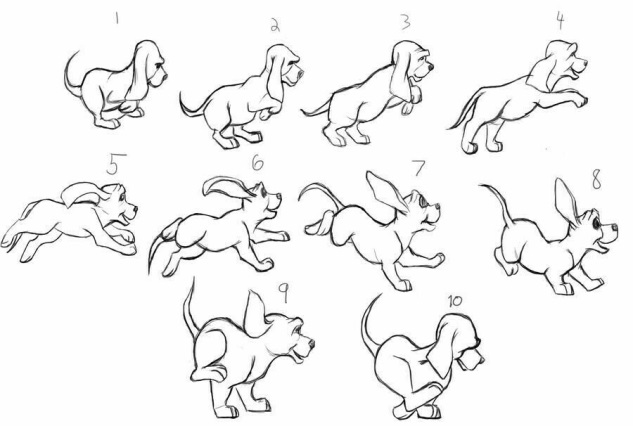 Рис. 4 «Традиционная анимация»Перейдём к не менее популярному и даже более распространённому виду анимации к 2D и 3D.2D анимация-технология по созданию движения изображения в двухмерном пространстве. Создаётся с помощью компьютерных программ 2D анимация растёт и процветает в основном в интернете и на телевиденье.Является основной или ранней формой компьютерной анимации. Это процесс, в котором отдельные плоские объекты и слои созданы и расположены для создания иллюзии движения.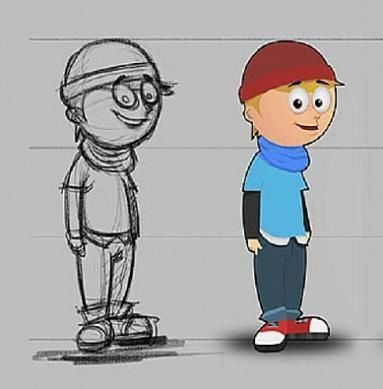 Рис. 5 «2 D – анимация»3D анимация-результат размещения объектов в трёхмерном пространстве. Создаётся так же при помощи компьютерных программ.Ещё двадцать лет назад 3D анимация казалась чем-то новым и необычным, сегодня же - это обыденность. Каждый может без всяких трудностей воплотить свои задумки благодаря 3D.Современный и широко используемый вид компьютерной анимации, где все объекты построены с помощью трехмерных каркасов.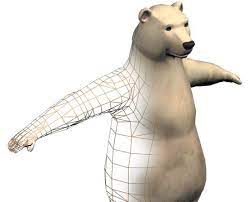 Рис. 6 «3 D – анимация»Стоп-моушен анимация-это анимация состоящая из отдельных фотоснимков с ручным перемещением объектов. Один из самых старых способов создания. В последнее время этот способ набирает популярность, так как позволяет ощутить всю реальность происходящего.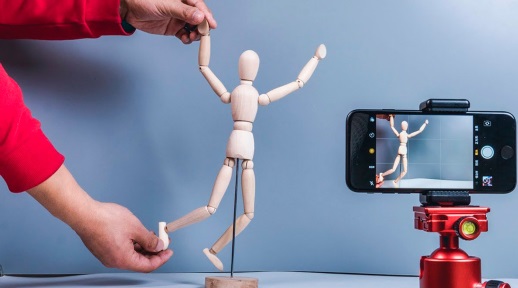 Рис. 7 «Стоп – моушен анимация»В создании любой анимации применяется компьютерная графика. Основная её задача в компьютерной анимации это получение движущихся изображений на экране.Компьютерная графика применяется не только в анимации и сегодня понятие компьютерная графика включает все виды работ со статическими изображениями. Практически с самого момента появления компьютеров появилась и компьютерная графика. В настоящее время можно сказать, что нет ни одной области в деятельности человека, где бы она ни применялась. Редко какой фильм обходится без компьютерной графики. Компьютерная графика придаёт изображению приятный визуал.Программы для создания анимацииСуществует множество различных программ для анимации: как платные, так и бесплатные.Расскажу о тех, в которых я работала:Blender- Полностью бесплатный конвейер не только 2D, но и 3D графики. Хотя Блендер больше специализируется на 3D-графике, многие аниматоры успешно делают в нем и 2D анимацию.Интерфейс сложный, усвоить его не быстро, но явно того стоит. Почти не ограничен  функциям: анимация, моделирование, скульптура, эффекты, векторная и костная графика. Имеется всё, что необходимо. Даже удивляет что она до сих полностью бесплатна, но она явно не для новичков.Krita- Бесплатная программа с огромным набором прекрасных кистей. Раньше использовалась для иллюстраций, но после недавнего обновления в ней также можно анимировать.Интерфейс довольно простой, но все же хорошо бы получить помощь при освоении. Неплохая программа для начинающихOpenToonz- Бесплатный наследник известной программы Toonz                                                                           Интерфейс сложный, но окупится наличием почти всех профессиональных функций включая костную анимацию, векторную графику и базовый набор эффектов.Новичкам возможно, но время на усвоение программы понадобится.synfig studio-Бесплатная программа. Хороша для любителей старого пэинта . Собственно, все функции слизаны с Флэша 2000-х годов.Так же как и с OpenToonz, новичкам возможна, но время понадобится.Практическая частьЭтапы создания:Работа над созданием разделилась на несколько этапов.Подборка программы для создания анимацииРазработка персонажаПродумать  действия, создание раскадровки Создание простого варианта анимацииПравки и выравниваниерендерингДля практики я выбрала программу  Blender. Перед как начинать набрасываем все идеи на бумаге выбираем удачную. В  качестве  основной задумки я выбрала ту, где наш действующий персонаж  поворачивается и подходит ближе к нам, подойдя, он встаёт и  ему на лицо летят очки. Теперь переходим в программу.При входе в программу выбираем «2D анимация» .Затем уже в программе настраиваю параметры, и примерно выставляю тайминг, ставлю удобное количество FPS(количество кадров в секунду) и формат камеры. Затем уже  перехожу к набрасыванию в самой программе, зарисовывая только необходимые и ключевые моменты. Когда всё устроило, добавила и промежуточные кадры.  После удобного и нужного выставления действий и кадров,  создаю отдельный слой. Каждый слой называю по-разному, чтобы не запутаться в слоях и не потерять нужные. На основном слое обводим в чистовом виде. Проверяем рендером анимации. Перед тем как зарендерить саму анимацию в специальном окне выставляем параметры такие как: вывод анимации, с какого по какой кадр, сколько шагов между кадрами. Перехожу в «рендеринг» и выбираю «рендеринг анимации»  и ждём.Зарендерив начальные этапы для просмотра на наличие ошибок. Всё хорошо. В процессе также добавила пару дополнительных действий и по такому же принципу набрасываю на отдельном слое под чистовым. Обвожу затем закрашиваю персонажа.Рендерим уже полностью готовую анимацию.ЗаключениеКомпьютеры для многих доступная вещь, существует огромное разнообразие программных обеспечений и инструментов для художников и аниматоров. Такая доступность привела к тому, что практически любой любитель может создать свою анимацию или даже полноценный мультфильм.Анимация – очень интересный, с богатой историей, постоянно развивающийся вид информационных технологий.В процессе достижения поставленной цели проекта было рассмотрено, что такое анимация и изучена технология создания анимации.Для создания анимационного фильма было изучено и выбрано программное обеспечение.По итогам работы была найдена практическая значимость проекта.Цель достигнута, все поставленные задачи решены, а гипотеза подтверждена.Список литературыБольшаков, В.П. Инженерная и компьютерная графика. Практикум / В.П. Большаков. - М.: СПб: БХВ, 2004. - 592 c.Верстак Анимация в 3ds Max 8. Секреты мастерства (+ CD-ROM) / Верстак, Владимир. - М.: СПб: Питер, 2006. - 432 c.Кричалов, А. А. Компьютерный дизайн. Учебное пособие / А. А. кричалов. – Мн.: СТУ МГМУ, 2018 г. – 154 с.Интернет – источники:https://ru.wikipedia.org/https://media.contented.ru/glossary/kompyuternaya-animacziya/